大工院发[2016]8号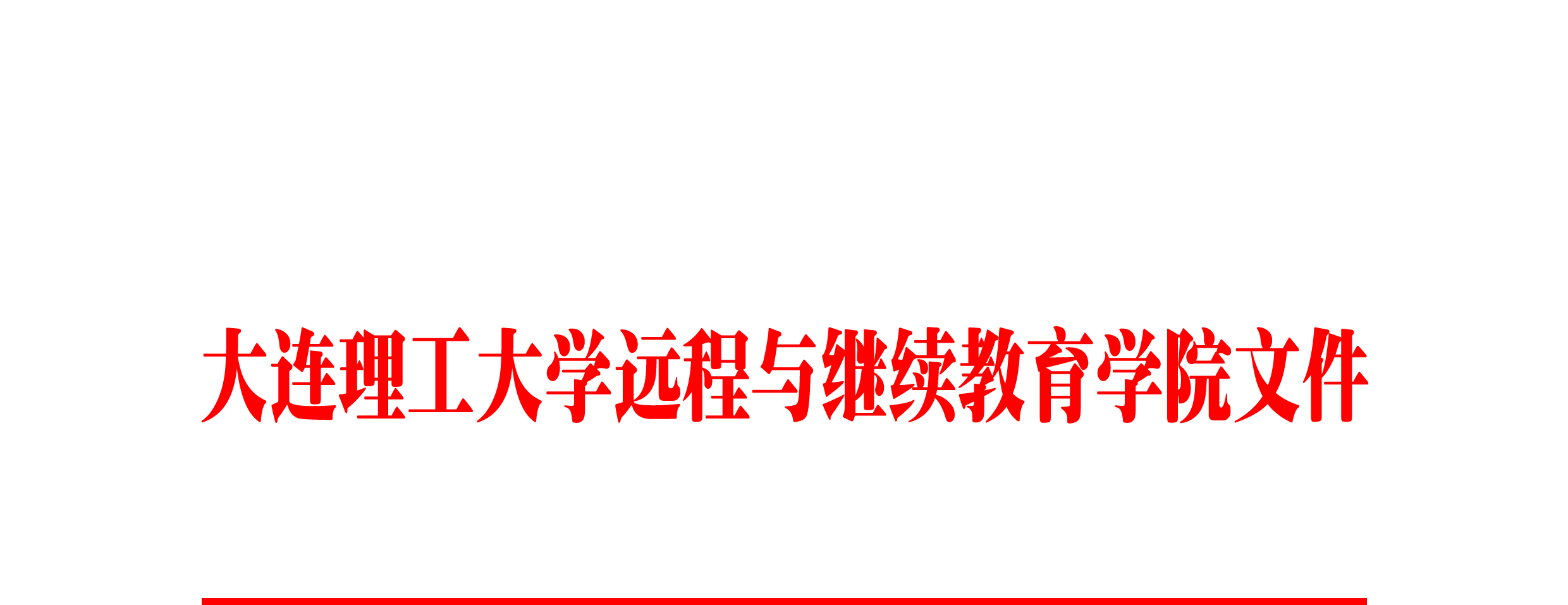 大连理工大学远程与继续教育学院关于表彰2015-2016学年优秀学生、优秀毕业生的决定根据《大连理工大学网络教育学生奖惩条例》规定，对德、智、体全面发展、品学兼优、学习刻苦、热心为同学服务并能发挥模范示范作用的学生，授予“优秀学生”、“优秀毕业生”荣誉称号。经各学习中心推荐，学院资格审查、公示，并经院长批准，确定表彰名单如下：2015～2016学年优秀学生（ 162人）二、2015～2016学年优秀毕业生（77人）大连理工大学远程与继续教育学院二〇一六年六月二十二日大连理工大学远程与继续教育学院2016年6月22日印发安徽池州奥鹏学习中心纵瑞伟安徽黄山奥鹏学习中心项  强安徽马鞍山奥鹏学习中心陶  敏安徽宣城奥鹏学习中心严胡强奥鹏远程教育深圳学习中心（直属）李小海奥鹏远程教育成都学习中心（直属）巨凯凯奥鹏远程教育福州学习中心（直属）黄永建奥鹏远程教育贵阳学习中心（直属）杨星奥鹏远程教育惠州学习中心（直属）桂书锋奥鹏远程教育南京学习中心（直属）胡峻吴俊杨月兵奥鹏远程教育沈阳学习中心（直属）何树军李东坤奥鹏远程教育芜湖学习中心（直属）吴  敏奥鹏远程教育广州学习中心（直属）北京房山奥鹏学习中心谭耀球宫国辉北京怀柔奥鹏学习中心姚立斌 北京顺义奥鹏学习中心齐莹赵静大连理工大学现代远程教育东营学习中心大连理工大学现代远程教育东营学习中心大连理工大学现代远程教育东营学习中心崔团结李树帜刘芳尚海涛孙桂花王福卫周其国福建安溪奥鹏学习中心潘作为郑华新福建福安奥鹏学习中心杨奶全福建梅山实验学院奥鹏学习中心曾起贤黄聪捷张立福建永安奥鹏学习中心陈银燕郭喜铣福建尤溪奥鹏学习中心陈生安福建漳浦奥鹏学习中心陈瑞山福建漳州奥鹏学习中心敖运辉甘肃农垦河西分校奥鹏学习中心安军有从克文关永锋李建辉甘肃敦煌艺术旅游中等专业学校奥鹏远程教育学习中心甘肃敦煌艺术旅游中等专业学校奥鹏远程教育学习中心甘肃敦煌艺术旅游中等专业学校奥鹏远程教育学习中心潘淑娟广东茂名奥鹏学习中心赖美伶广东增城职大教育培训中心奥鹏学习中心广东增城职大教育培训中心奥鹏学习中心广东增城职大教育培训中心奥鹏学习中心王广欣张俊超贵州黔南奥鹏学习中心朱莉重庆合川奥鹏学习中心李智敏河南信息工程学校奥鹏学习中心郭睿浙江湖州奥鹏学习中心施利国江苏淮安淮阴奥鹏学习中心常文宝王玉芬江苏淮安金湖奥鹏学习中心缪靖国谈卫华张和平江苏南京溧水奥鹏学习中心陈诚江苏南通奥鹏学习中心高云玉王海燕江苏南通海门奥鹏学习中心季何樑姜兰新邹柳江苏南通如皋奥鹏学习中心顾兵顾晨光韦长青袁锁江苏南通通州学院奥鹏学习中心邱炜江苏宿迁泗阳奥鹏学习中心叶春雷江苏太仓电大奥鹏学习中心王伟江苏宿迁奥鹏学习中心刘君宋德成江苏盐城东台奥鹏学习中心丁俊江苏盐城亭湖奥鹏学习中心钱伟大连理工大学现代远程教育锦州学习中心大连理工大学现代远程教育锦州学习中心大连理工大学现代远程教育锦州学习中心芦晓娇滕松江西九江奥鹏学习中心杨宏涛大连理工大学现代远程教育昆明五华智源培训学校学习中心大连理工大学现代远程教育昆明五华智源培训学校学习中心大连理工大学现代远程教育昆明五华智源培训学校学习中心陈加权陈涛恭晓纳何毅张琰辽宁沈阳奥鹏学习中心1姜明飞辽宁省奥鹏学习中心战旭赵丽英大连理工大学现代远程教育南昌信雅培训学校学习中心大连理工大学现代远程教育南昌信雅培训学校学习中心大连理工大学现代远程教育南昌信雅培训学校学习中心郭云翀陶逸万连保杨柳内蒙古巴彦淖尔盟奥鹏学习中心边文迪内蒙古呼和浩特奥鹏学习中心王强张益华内蒙古乌海奥鹏学习中心浙江宁波象山奥鹏学习中心朱芳宇龚行东任青良青海奥鹏学习中心姜隆新彭增廉祁汉强唐慧芳张涛福建省厦门电子职业中专学校奥鹏学习中心福建省厦门电子职业中专学校奥鹏学习中心福建省厦门电子职业中专学校奥鹏学习中心李敏山西公路系统奥鹏学习中心职承朋陕西绥德奥鹏学习中心刘月圆陕西新城奥鹏学习中心胡春锋李帆杨元大连理工大学现代远程教育石家庄学习中心大连理工大学现代远程教育石家庄学习中心大连理工大学现代远程教育石家庄学习中心安斌鲍娜娜陈浩陈世超陈思羽何雷鹤胡博原黄海林 黄雨李想刘晓红刘雪刘泽锋吕凤媛马立鹏米翔翔牛占业孙庆王爱良肖娟谢凤张珊珊张小静张仪赵利芳四川宜宾奥鹏学习中心郭小军新疆阜康奥鹏学习中心西尔艾力•吐尔逊西尔艾力•吐尔逊闫海艳闫海艳新疆克拉玛依奥鹏学习中心林有虎大连理工大学现代远程教育邢台学习中心大连理工大学现代远程教育邢台学习中心大连理工大学现代远程教育邢台学习中心安苏苏李化江石鹏飞田江波赵宝强浙江海宁奥鹏学习中心代义勇余立浙江东阳奥鹏学习中心蒋庆丰浙江工商奥鹏学习中心毕善浙江海盐奥鹏学习中心陈文杰浙江金华奥鹏学习中心蔡瑞浙江开化奥鹏学习中心苏若愚浙江临安奥鹏学习中心孔庆亮浙江宁波奉化奥鹏学习中心庄纬兰浙江三门奥鹏学习中心奚彩霞浙江上虞奥鹏学习中心赵海亮浙江台州奥鹏学习中心余轩汐浙江温州奥鹏学习中心贺轶娇王炳顺浙江义乌奥鹏学习中心陶瑞琼浙江舟山奥鹏学习中心顾善军重庆涪陵奥鹏学习中心邓迎月刘福梅重庆南岸奥鹏学习中心黄国会重庆万州奥鹏学习中心陈家春陈羽尧冯宇骆明文王兵安徽池州奥鹏学习中心吕安海安徽六安舒城奥鹏学习中心丁  晨安徽马鞍山奥鹏学习中心张志强安徽宣城奥鹏学习中心李  奇奥鹏远程教育成都学习中心（直属）唐亮奥鹏远程教育福州学习中心（直属）杨道群奥鹏远程教育贵阳学习中心（直属）肖俊杰奥鹏远程教育济南学习中心（直属）苏放王琦奥鹏远程教育南京学习中心（直属）柏广斌奥鹏远程教育青岛学习中心（直属）付磊张腾飞赵林玲奥鹏远程教育深圳学习中心（直属）王学琼奥鹏远程教育沈阳学习中心（直属）孙续奥鹏远程教育芜湖学习中心（直属）鲁  梦北京延庆奥鹏学习中心庞俊大连理工大学现代远程教育朝阳科技干部进修学院学习中心大连理工大学现代远程教育朝阳科技干部进修学院学习中心大连理工大学现代远程教育朝阳科技干部进修学院学习中心宫萍福建安溪奥鹏学习中心吴楚云福建梅山实验学院奥鹏学习中心钟耀骏福建宁德奥鹏学习中心何菲刘维福建省厦门电子职业中专学校奥鹏学习中心福建省厦门电子职业中专学校奥鹏学习中心蔡永春广东增城职大教育培训中心奥鹏学习中心广东增城职大教育培训中心奥鹏学习中心王雪广西柳州城市职业学院奥鹏学习中心刘振付河南信息工程学校奥鹏学习中心陈黎河南许昌奥鹏学习中心赵怡柯江苏淮安金湖奥鹏学习中心华乾池厉丽秦加梅万群吴雪莹杨云海江苏南京溧水奥鹏学习中心许少秋江苏南通奥鹏学习中心孙兵江苏南通海门奥鹏学习中心姚洪伟江苏南通如皋奥鹏学习中心黄永华陆逸男江苏南通通州学院奥鹏学习中心曹舒琰江苏太仓电大奥鹏学习中心解景明江苏盐城奥鹏学习中心杨铁江江苏盐城东台奥鹏学习中心殷国玲江西九江奥鹏学习中心欧阳薇大连理工大学现代远程教育锦州学习中心大连理工大学现代远程教育锦州学习中心大连理工大学现代远程教育锦州学习中心孙宝真大连理工大学现代远程教育昆明五华智源培训学校学习中心大连理工大学现代远程教育昆明五华智源培训学校学习中心大连理工大学现代远程教育昆明五华智源培训学校学习中心洪民强赵忠亮辽宁丹东奥鹏学习中心张晶晶辽宁沈阳职工大学奥鹏学习中心王立伟辽宁省奥鹏学习中心范泽文大连理工大学现代远程教育南昌信雅培训学校学习中心大连理工大学现代远程教育南昌信雅培训学校学习中心大连理工大学现代远程教育南昌信雅培训学校学习中心关磊内蒙古巴彦淖尔盟奥鹏学习中心王文敬内蒙古奥鹏学习中心康宏建内蒙古呼和浩特奥鹏学习中心鹿伟建 内蒙古乌兰察布盟奥鹏学习中心李春光大连理工大学现代远程教育青岛博川经济专修学院学习中心大连理工大学现代远程教育青岛博川经济专修学院学习中心大连理工大学现代远程教育青岛博川经济专修学院学习中心梁永青青海奥鹏学习中心静国婷李玉萍山东临沂职业学院奥鹏学习中心赵卫星山东省商务厅培训中心奥鹏学习中心周颖陕西新城奥鹏学习中心白海涛深圳市宝安区西乡成人文化技术学校奥鹏学习中心深圳市宝安区西乡成人文化技术学校奥鹏学习中心李庆权大连理工大学苏州科技学院现代远程教育校外学习中心                                       李  闯大连理工大学苏州科技学院现代远程教育校外学习中心                                       李  闯大连理工大学苏州科技学院现代远程教育校外学习中心                                       李  闯天津财贸奥鹏学习中心李宁华新疆阜康奥鹏学习中心陈柏大连理工大学现代远程教育邢台学习中心大连理工大学现代远程教育邢台学习中心大连理工大学现代远程教育邢台学习中心郞会芳王涛大连理工大学现代远程教育烟台汽车工程职业学院学习中心大连理工大学现代远程教育烟台汽车工程职业学院学习中心大连理工大学现代远程教育烟台汽车工程职业学院学习中心姜辉浙江金华奥鹏学习中心姚洁峥浙江开化电大奥鹏学习中心方倩钰浙江宁波象山奥鹏学习中心王真辉浙江舟山奥鹏学习中心乐意君重庆垫江奥鹏学习中心刘劲松重庆涪陵奥鹏学习中心秦中梁冉强重庆南岸奥鹏学习中心宦途明重庆万州奥鹏学习中心屈义向丹